News from the locked in whitesinspain!Dear Family and friends,Sorry that it has been a while since we have written, we were planning to but as you can imagine the events of the last few weeks have taken over!We know that you all will have lots going on personally in these times, but we wanted to give a quick update on how we are here in Spain as many of you have been e-mailing to ask.We are at the end our 2nd week of complete lockdown but because of various Spanish holidays and then strikes it's been almost a month of disrupted schooling and now total home school.  The Spanish Government made good quick decisions but this means we are banned from any contact with people and not allowed to leave our house for any reason other than infrequent food shopping.  Police and army are enforcing this.  It's been tough as the boys are very unsettled and particularly Leo has been difficult at home.  Our strength and patience levels are low.  We know we are very blessed to live in a house with a garden and amazing view but not to be allowed out at all is tough.  The demands and needs of our amazing boys take a huge part of our time and energy and we want to get this right for them.We are missing contact with other humans, as our whole life revolves around contact and shared time with others as a daily routine so we feel the heart has been ripped out of what we are.  We know the whole World is now in the same position but we are feeling very isolated and far away but we are confident God has us in the right place for this time. We are aware that it is a time for God to work in us and also to be walking this amongst our friends and community.Just a few weeks before all this one of the teachers at the boys school was murdered by her ex-boyfriend.  Our community has been broken by this, especially as it's the 6th murder in our town in 18 months and the 10th women murdered by their partner in the first 2 months of 2020 in just Granada!! So we have had a painful start to the year.On a positive note, since the beginning of the year we had been continuing to meet in the cafe/bar in our town. This had been going well, with some families consistently coming and some new ones too. So at the moment we are connecting with them virtually so not to lose contact even if we can't meet physically. We’re working out how to keep taking steps forward with them, whilst looking after ourselves and the kids. We’d love to hear how things are where you are. We are praying for you as you walk this in your own communities.  It is great to be part of one big family and we really value your messages, encouragement and just hearing about your lives.God bless you, sending much love from Spain!Liz, Chris, Leo and SamBelow is a pic from Sam's 7th birthday during the first week of lockdown: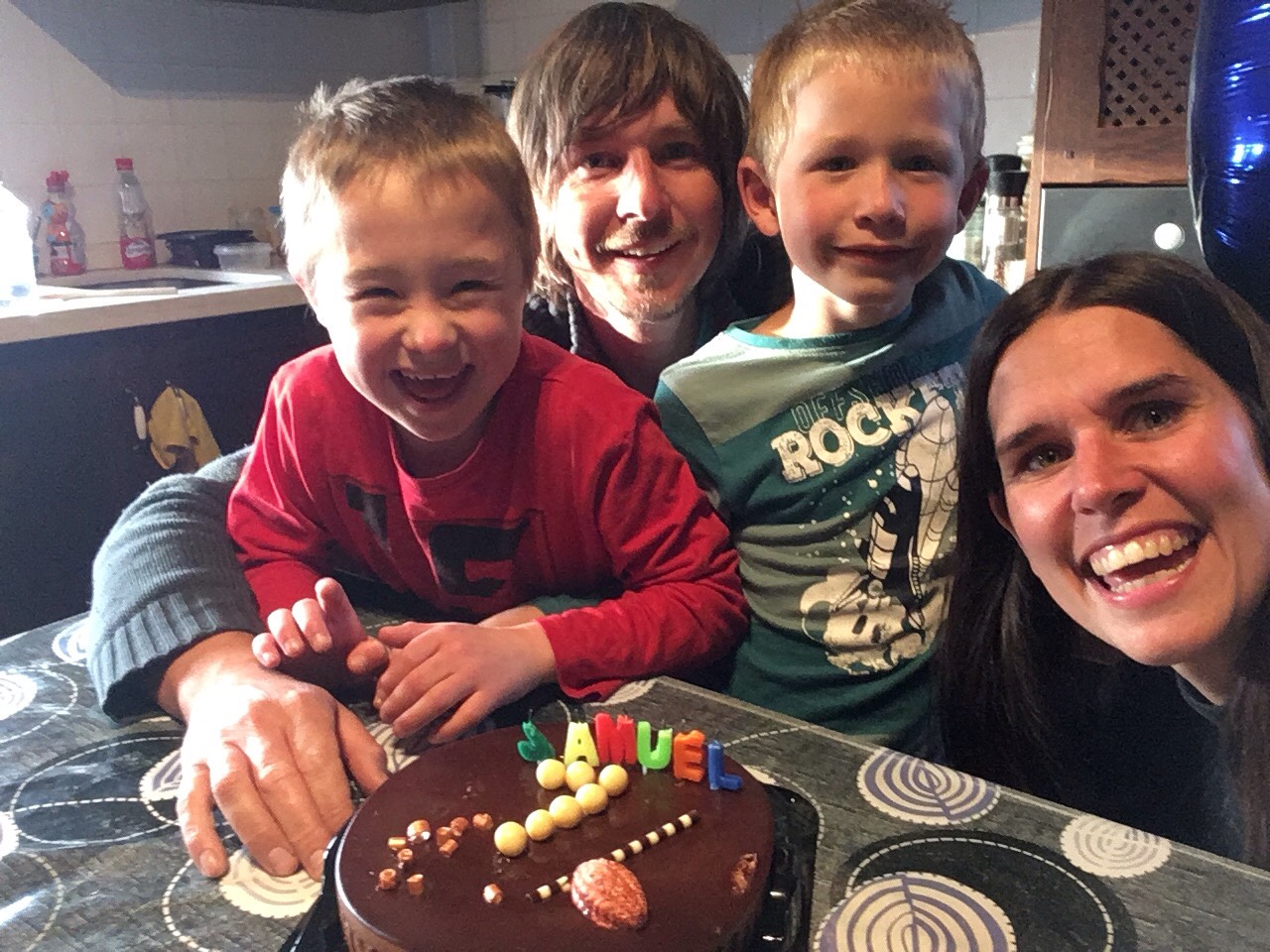 